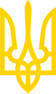 УКАЗ
Президента УкраїниПро продовження строку дії воєнного стану в УкраїніУказ затверджено
Законом України
 від 16 листопада 2022 року N 2738-IXУ зв'язку з триваючою широкомасштабною збройною агресією Російської Федерації проти України, на підставі пропозиції Ради національної безпеки і оборони України, відповідно до пункту 20 частини першої статті 106 Конституції України, Закону України "Про правовий режим воєнного стану" постановляю:1. На часткову зміну статті 1 Указу Президента України від 24 лютого 2022 року N 64/2022 "Про введення воєнного стану в Україні", затвердженого Законом України від 24 лютого 2022 року N 2102-IX (зі змінами, внесеними Указом від 14 березня 2022 року N 133/2022, затвердженим Законом України від 15 березня 2022 року N 2119-IX, Указом від 18 квітня 2022 року N 259/2022, затвердженим Законом України від 21 квітня 2022 року N 2212-IX, Указом від 17 травня 2022 року N 341/2022, затвердженим Законом України від 22 травня 2022 року N 2263-IX, та Указом від 12 серпня 2022 року N 573/2022, затвердженим Законом України від 15 серпня 2022 року N 2500-IX), продовжити строк дії воєнного стану в Україні з 05 години 30 хвилин 21 листопада 2022 року строком на 90 діб.2. Міністерству закордонних справ України забезпечити інформування в установленому порядку Генерального секретаря ООН та офіційних осіб іноземних держав про продовження строку дії воєнного стану в Україні, про обмеження прав і свобод людини і громадянина, що є відхиленням від зобов'язань за Міжнародним пактом про громадянські та політичні права, та про межу цих відхилень і причини прийняття такого рішення.3. Цей Указ набирає чинності одночасно з набранням чинності Законом України "Про затвердження Указу Президента України "Про продовження строку дії воєнного стану в Україні".Президент УкраїниВ. ЗЕЛЕНСЬКИЙм. Київ
7 листопада 2022 року
N 757/2022© ТОВ "Інформаційно-аналітичний центр "ЛІГА", 2022
© ТОВ "ЛІГА ЗАКОН", 2022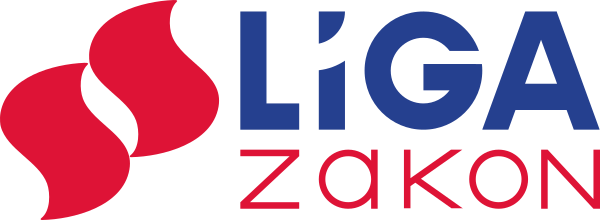 